О внесении изменений в Закон Республики Саха (Якутия) «Об условиях реализации права отдельных категорий граждан  на предоставление жилых помещений государственного жилищногофонда Республики Саха (Якутия) по договорам социального найма»Статья 1Внести в Закон Республики Саха (Якутия) от 13 июля 2006 года                                 368-З № 751-III «Об условиях реализации права отдельных категорий граждан на предоставление жилых помещений государственного жилищного фонда Республики Саха (Якутия) по договорам социального найма» следующие изменения:1) в части 1 статьи 4 слова «по месту их постоянного пребывания в Республике Саха (Якутия)» исключить;2) в статье 5: а) в части 1 после слов «в орган учета» дополнить словами                                                   «, многофункциональный центр»;б) в части 3:в пункте 2 слова «выписка из домовой книги,» исключить;дополнить новым абзацем седьмым следующего содержания:«С заявлением о принятии на учет должны быть представлены документы, подтверждающие право гражданина состоять на учете в качестве нуждающегося в жилом помещении, кроме документов, получаемых по межведомственным запросам органом, осуществляющим принятие на учет. Гражданину, подавшему заявление о принятии на учет, выдается расписка в получении от заявителя этих документов с указанием их перечня и даты их получения органом, осуществляющим принятие на учет, а также с указанием перечня документов, которые будут получены по межведомственным запросам. Органом, осуществляющим принятие на учет, самостоятельно запрашиваются документы (их копии или содержащиеся в них сведения), необходимые для принятия гражданина на учет, в органах государственной власти, органах местного самоуправления и подведомственных государственным органам или органам местного самоуправления организациях, в распоряжении которых находятся данные документы (их копии или содержащиеся в них сведения) в соответствии с нормативными правовыми актами Российской Федерации, нормативными правовыми актами Республики Саха (Якутия), муниципальными правовыми актами, если такие документы не были представлены заявителем по собственной инициативе. В случае представления документов через многофункциональный центр расписка выдается указанным многофункциональным центром.»;абзац седьмой считать абзацем восьмым;3) в части 2 статьи 7 после слов «договорам социального найма» дополнить словами «, договорам найма жилых помещений жилищного фонда социального использования»;4) в статье 8:а) в части 3:пункт 1 изложить в следующей редакции:«1) не представлены предусмотренные частью 4 статьи 52 Жилищного кодекса Российской Федерации документы, обязанность по представлению которых возложена на заявителя;»;дополнить пунктом 1.1 следующего содержания:«1.1) ответ органа государственной власти Республики Саха (Якутия), органа местного самоуправления либо подведомственной органу государственной власти или органу местного самоуправления организации на межведомственный запрос свидетельствует об отсутствии документа и (или) информации, необходимых для принятия гражданина на учет в качестве нуждающегося в жилом помещении в соответствии с частью 4 статьи 52 Жилищного кодекса Российской Федерации, если соответствующий документ не был представлен заявителем по собственной инициативе, за исключением случаев, если отсутствие таких запрашиваемых документа или информации в распоряжении таких органов или организаций подтверждает право соответствующего гражданина состоять на учете в качестве нуждающегося в жилом помещении;»;б) в части 11 слово «выборочные» исключить;в) в части 13:в пункте 3 слова «и Санкт-Петербурга» заменить словами «, Санкт-Петербурга и Севастополя»;пункты 4–6 изложить в следующей редакции:«4) получения ими в установленном порядке от органа государственной власти Республики Саха (Якутия) или органа местного самоуправления бюджетных средств на приобретение или строительство жилого помещения;5) предоставления им в установленном порядке от органа государственной власти Республики Саха (Якутия) или органа местного самоуправления земельного участка (кроме садового земельного участка) для строительства жилого дома, за исключением граждан, имеющих трех и более детей;6) выявления в представленных документах в орган, осуществляющий принятие на учет, сведений, не соответствующих действительности и послуживших основанием принятия на учет, а также неправомерных действий должностных лиц органа, осуществляющего принятие на учет, при решении вопроса о принятии на учет.»;5) часть 5 статьи 10 изложить в следующей редакции:«5. Жилые помещения предоставляются гражданам-заявителям, состоящим на учете в качестве нуждающихся в жилых помещениях, в порядке очередности исходя из времени принятия таких граждан на учет, за исключением установленных частью 2               статьи 57 Жилищного кодекса Российской Федерации случаев.».Статья 2Настоящий Закон вступает в силу по истечении десяти дней после дня его официального опубликования.Глава Республики Саха (Якутия) 							А.НИКОЛАЕВг.Якутск, 12 декабря 2019 года           2202- З № 317-VI З А К О НРЕСПУБЛИКИ САХА (ЯКУТИЯ)  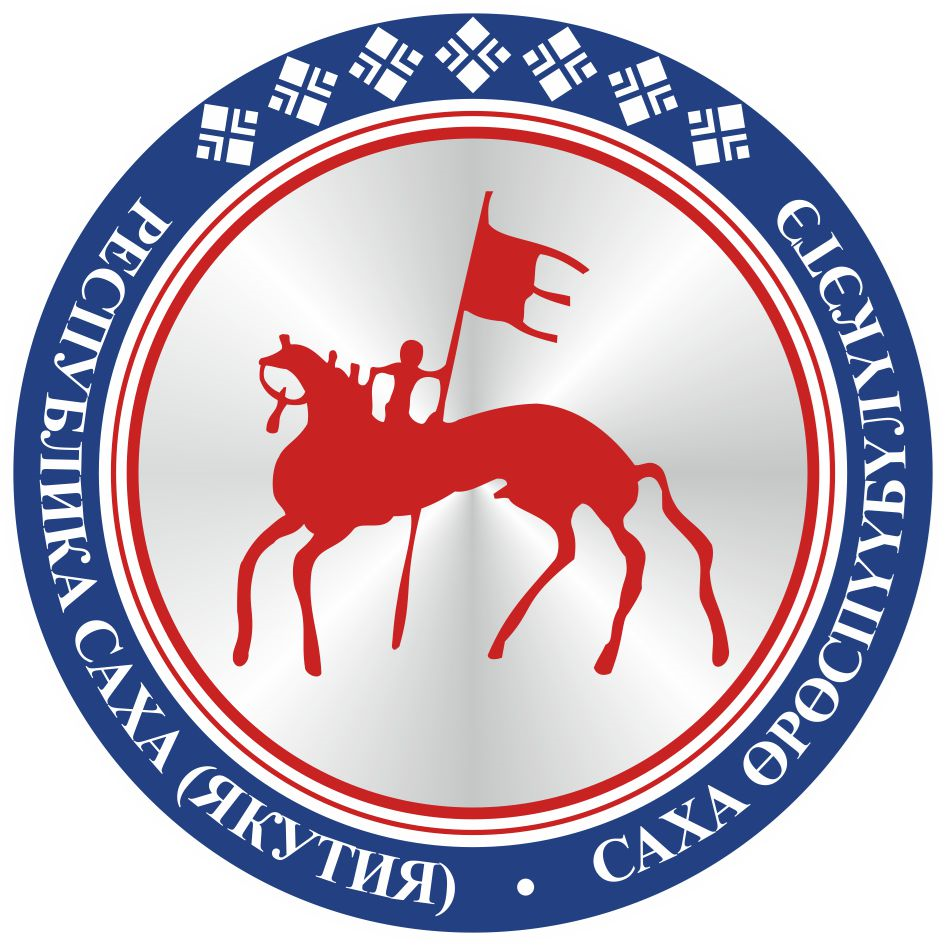     САХА ӨРӨСПҮҮБҮЛҮКЭТИНС О К У О Н А                                  